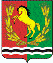 АДМИНИСТРАЦИЯМУНИЦИПАЛЬНОГО ОБРАЗОВАНИЯ КИСЛИНСКИЙ СЕЛЬСОВЕТ  АСЕКЕЕВСКОГО  РАЙОНА ОРЕНБУРГСКОЙ  ОБЛАСТИ П О С Т А Н О В Л Е Н И Е15.12.2022  		                                  с. Кисла		                          №103-пО присвоении адреса жилому дому по адресу: Оренбургская область, Асекеевский район, с. Кисла, улица Центральная, дом 19 В соответствии с решением Совета депутатов МО Кислинский сельсовет Асекеевского района Оренбургской области №129 от 02.04.2015 года «Об утверждении Правил присвоения, изменения и аннулирования адресов на территории муниципального образования  Кислинский сельсовет Асекеевского района Оренбургской области», руководствуясь Уставом муниципального образования Кислинский сельсоветПОСТАНОВЛЯЮ:1.Жилому дому, принадлежащему Азарову Анатолию Алексеевичу, расположенному по адресу: Оренбургская область, Асекеевский район, село Кисла   присвоить адрес: Российская Федерация, Оренбургская область, Асекеевский муниципальный район, сельское поселение Кислинский сельсовет, село Кисла, улица Центральная, дом 19 .2.Обнародовать  настоящее постановление и разместить на официальном сайте администрации  муниципального образования Кислинский сельсовет Асекеевского района Оренбургской области.3.Постановление вступает в силу со дня его подписания.Глава муниципального образованияКислинский сельсовет                                                                       В.Л. Абрамов